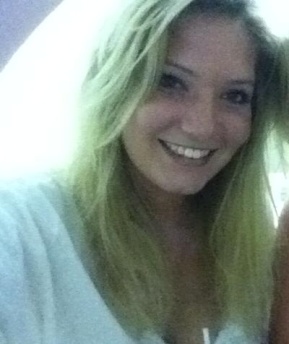 Name:		Ashley Dixon                                     	                   PERSONAL STATEMENT
I am a hardworking, highly motivated, confident individual with exceptional multi-tasking capabilities. I have good communication and people skills along with the ability to lead and manage groups of people. I acquire a responsible attitude, I can work equally well alone or as part of a team. I can communicate effectively with people from diverse backgrounds and would be an asset to any employer who respects loyalty and responsibility. I am keen to find a challenging position with an ambitious employer where I will be able to continue to increase my experience & develop my abilities.EMPLOYMENTApril 2013 – Present
Anubarn-Surin School (TEFL).
Responsibilities and duties: 

Teaching English as a foreign language, writing lessons plans, correcting the school curriculum. 

June 2011 - August 2011 
Smoky Mountain Outdoors Unlimited Work America (BUNAC) 
Responsibilities and DutiesGuiding customers down class 4 rapids white water rafting, Ensuring Health and Safety is maintained and monitored, Giving safety speeches, Delivering the highest levels of customer service.September 2010- February 2011
Durham University: St. Marys College
Responsibilities and duties: Food Service Assistant, ensuring students and guests receive courteous friendly, efficient service, maintaining a healthy working environment, ensuring a high level of attention to detail is maintained at all times, ensuring complaints and compliments are brought to the attention of the food service supervisor.December 2006- January 2010
J.D. Wetherspoons Walkergate Leisure Durham,  Responsibilities and duties:
Bar Associate:Waitressing, taking food orders, dealing with customer complaints, stock checks, ensuring all glassware, cutlery and tables are clean, meeting the standards of CQSMA, attending to/ meeting H&S requirements. 
June-August 2006
Durham Regional Passport Office Millburngate House, Durham, DH97 1PA
Responsibilities and duties:
Administration IND Department Processing Applications, securing the United Kingdom borders and controlling migration, managing border control for the United Kingdom, enforcing immigration and customs regulations, considering applications for permission to enter or stay in the United Kingdom, citizenship and asylum.Work ExperienceJuly 2010Karribuni Cottages, East Africa 
Voluntary WorkHelped with studies, enforced customer service, explored new different cultures, missionary work.EDUCATION & TRAININGQualifications:BA (Hons) Business Management & Administration (SECOND CLASS)Foundation Degree in Public and Community Services (validated by ) National Certificate, Level 3, Uniformed Public Services, 2008, 2 years MERIT, MERITAdditional Qualifications:Contact Centre Professionals,  – City and Guilds Level 1 Communications skills and personal impact Meeting customer needsCall management Customer service ethosIndustry AwarenessSelling and influencing skillsManaging difficult customersTeamworkTEFL (Teaching English as a Foreign Language)160hours - Combined TEFL Course11 GCSE’S Key Skills in Communication & Information and Communication Technology, Level 1&2, 2009, PASSREFEREESAvailable on request 